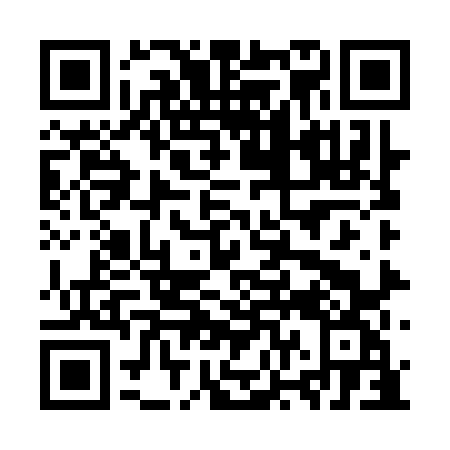 Ramadan times for Gordon Landing, Yukon, CanadaMon 11 Mar 2024 - Wed 10 Apr 2024High Latitude Method: Angle Based RulePrayer Calculation Method: Islamic Society of North AmericaAsar Calculation Method: HanafiPrayer times provided by https://www.salahtimes.comDateDayFajrSuhurSunriseDhuhrAsrIftarMaghribIsha11Mon6:216:218:312:125:387:547:5410:0412Tue6:176:178:282:115:417:567:5610:0813Wed6:136:138:242:115:437:597:5910:1114Thu6:096:098:212:115:458:028:0210:1415Fri6:056:058:172:115:488:058:0510:1816Sat6:016:018:142:105:508:088:0810:2117Sun5:575:578:102:105:528:118:1110:2518Mon5:535:538:072:105:558:148:1410:2819Tue5:495:498:042:095:578:178:1710:3220Wed5:455:458:002:095:598:208:2010:3521Thu5:415:417:572:096:028:238:2310:3922Fri5:365:367:532:086:048:258:2510:4323Sat5:325:327:502:086:068:288:2810:4724Sun5:275:277:462:086:088:318:3110:5125Mon5:235:237:432:086:118:348:3410:5526Tue5:185:187:392:076:138:378:3710:5927Wed5:145:147:362:076:158:408:4011:0328Thu5:095:097:322:076:178:438:4311:0729Fri5:045:047:292:066:198:468:4611:1130Sat4:594:597:252:066:218:498:4911:1631Sun4:544:547:222:066:238:518:5111:201Mon4:494:497:182:056:268:548:5411:252Tue4:444:447:152:056:288:578:5711:293Wed4:384:387:112:056:309:009:0011:334Thu4:374:377:082:056:329:039:0311:345Fri4:354:357:042:046:349:069:0611:366Sat4:334:337:012:046:369:099:0911:377Sun4:314:316:572:046:389:129:1211:388Mon4:294:296:542:036:409:159:1511:409Tue4:274:276:502:036:429:189:1811:4110Wed4:254:256:472:036:449:219:2111:42